TRƯỜNG ĐẠI HỌC VĂN LANGKHOA: XÂY DỰNGĐÁP ÁN ĐỀ THI KẾT THÚC HỌC PHẦNHọc kỳ 3 , năm học 2021 - 2022Mã học phần: 213_DXD0150_01Tên học phần: Kết cấu bê tông cốt thép 1Mã nhóm lớp học phần: K24X01, K24X02, K24X03	Thời gian làm bài (phút/ngày): 90 phútHình thức thi: Tự luận Câu 1 (4 điểm):b  h = 300  500 mm; bêtông B20 với hệ số điều kiện làm việc γb=0,9. Cốt thép dọc gồm 5Ф18 thuộc nhóm CB300-VRb=11,5 MPa; Rs=260MPa;   (0,25 điểm)ξR=0,583; αR=0,413   (0,25 điểm)Áp dụng tiêu chuẩn TCVN 5574-2018 bố trí thép ta có: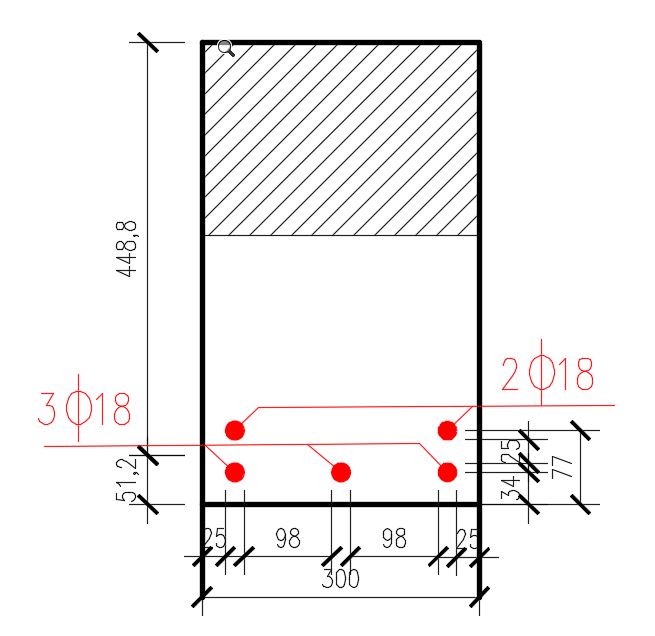 Cbv= 25mm; t1 = 25mm;   (0,25 điểm) t2=98mm;   (0,25 điểm)Lớp thép ngoài có As1= 763,4 mm2; a1= 34 mm    (0,25 điểm)Lớp thép trong có As2=508,9 mm2; a2= 77 mm   (0,25 điểm)a = 51,2 mm   (0,25 điểm)h0= 448,8 mm   (0,25 điểm)Vẽ hình, thể hiện các kích thước (0,5 điểm)ξ= 0,251 < ξR (thỏa điều kiện) (0,5 điểm)αm= 0,220 < αR (thỏa điều kiện) (0,5 điểm)Khả năng chịu lực của dầm là:Mgh= 129,808 kN.m   (0,25 điểm)Mgh < M = 135 kN.m => Dầm không đủ khả năng chịu lực (0,25 điểm)Câu 2 (6 điểm): Chuẩn bị số liệu:b  h = 250  450 mm; bêtông B20; Rb=11,5 MPa; γb=0,85   (0,25 điểm)Cốt thép thuộc nhóm CB300-V; Rs= Rsc = 260MPa; ξR=0,583; αR=0,413   (0,25 điểm)l0=3360 mm   (0,25 điểm)giả thiết a = a’ = 40 mm   (0,25 điểm)h0= 410 mm   (0,25 điểm)Độ lệch tâm: ea = 15 mm; e1=262,9 mm => e0= 262,9 mm   (0,25 điểm)Tính toán ảnh hưởng của uốn dọc:λ= 7,5 < 8 => lấy η = 1 => e = 447,9 mm   (0,5 điểm)Tính toán cốt thép:As= A’s nên ta có:  x1 = 205,4 mm2a’=80 < x1 = 106,4 mm <ξR.h0= 239 mm   (0,5 điểm)As = A’s = 734 mm2  (0,5 điểm)μ% = 0,72 % => μt% = 1,44   (0,25 điểm)μmin% = 0,12%    (0,25 điểm)2μmin% = 0,24%  <  μt% = 1,44 <3% (thỏa điều kiện)   (0,25 điểm)Chọn thép 3Ф18   As = A’s = 763,4 mm2  (0,5 điểm)	Kiểm tra thép chọn: Độ sai lệch diện tích cốt thép: Δ =  4 % < 10% (thỏa điều kiện)   (0,25 điểm)Khoảng cách thông thủy: t = 73 mm >50 mm   (thỏa điều kiện)   (0,25 điểm)a = a’ = 34 mm < a, a’ giả thiết    (thỏa điều kiện)   (0,25 điểm)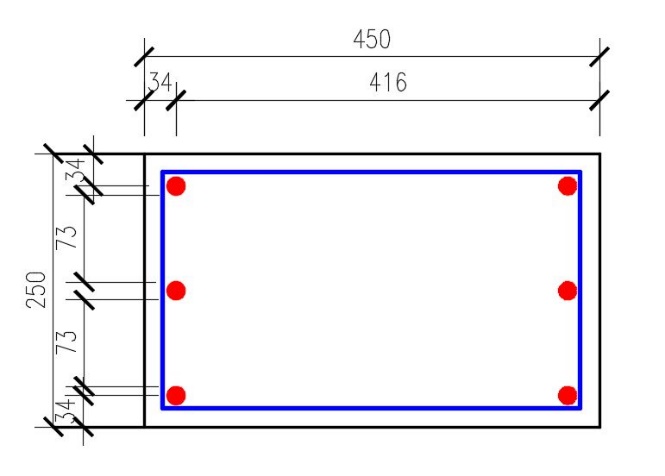 Thép đai: Chọn thép đường kính Ф6 (0,25 điểm) Bước đai s= 270mm (0,25 điểm)Vẽ hình    (0,5 điểm)Ngày biên soạn: 22/07/2022Giảng viên biên soạn đề thi: TS. Vũ Hồ NamNgày kiểm duyệt: 23/07/2022Trưởng (Phó) Khoa/Bộ môn kiểm duyệt đề thi: TS. Nguyễn Hoàng Tùng